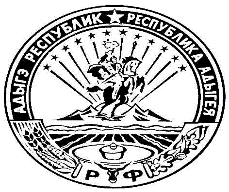 СОВЕТ НАРОДНЫХ ДЕПУТАТОВ МУНИЦИПАЛЬНОГО ОБРАЗОВАНИЯ«ТИМИРЯЗЕВСКОЕ СЕЛЬСКОЕ ПОСЕЛЕНИЕ»РФ, Республика Адыгея, 385746, п.Тимирязева, ул.Садовая, 14-----------------------------------------------------------------------------------------------Р Е Ш Е Н И ЕСОВЕТА НАРОДНЫХ ДЕПУТАТОВ ТИМИРЯЗЕВСКОГО СЕЛЬСКОГО ПОСЕЛЕНИЯ»От ___________2020 г.                                                                       	№_______«Об утверждении отчета об исполнении бюджета  муниципального образования «Тимирязевское сельское поселение» за 2019 год»В соответствии с Уставом муниципального образовании «Тимирязевское сельское поселение» и на основании Заключения контрольно – счетной палаты муниципального образования «Майкопский район» по результатам внешней проверки бюджетной отчетности администрации муниципального образовании «Тимирязевское сельское поселение» за 2019 год от ____________ 2020 года РЕШИЛ:Утвердить отчет об исполнении бюджета муниципального образования «Тимирязевское сельское поселение» за 2019 год по доходам в сумме 21 411,58 тыс. рублей и по расходам в сумме 21 304,83 тыс. рублей, с дефицитом бюджета в сумме 106,74 тыс. рублей.Утвердить показатели отчета:  2.1 доходов бюджета по кодам классификации доходов бюджета муниципального образования «Тимирязевское сельское поселение» за 2019 год Приложения 1 к настоящему Решению; 2.2 расходов бюджета по ведомственной структуре расходов муниципального образования «Тимирязевское сельское поселение» за 2019 год Приложения 2 к настоящему Решению; 2.4 расходов бюджета муниципального образования «Тимирязевское сельское поселение» за 2019 год по разделам и подразделам классификации расходов бюджетов приложения 3 к настоящему решению; 2.5 источников финансирования дефицита бюджета по кодам классификации источников финансирования дефицитов бюджета муниципального образования «Тимирязевское сельское поселение» за 2019 год Приложения 4 к настоящему Решению; 3. Настоящее решение вступает в силу со дня его обнародования.Председатель Совета народных депутатов МО «Тимирязевское сельское поселение» _______________ Н.А. Дельнов